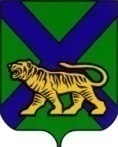 ТЕРРИТОРИАЛЬНАЯ ИЗБИРАТЕЛЬНАЯ КОМИССИЯпартизаНСКОГО РАЙОНАР Е Ш Е Н И Е04.08.2015	                          с. Владимиро-Александровское	                          №  489/120  	Проверив соответствие порядка выдвижения кандидата на должность главы Новолитовского сельского поселения Партизанского муниципального района Натальи Валерьевны Шабалиной требованиям Избирательного кодекса Приморского края и иные необходимые для регистрации кандидата документы, территориальная избирательная комиссия Партизанского района установила следующее.Порядок выдвижения кандидата на должность главы Новолитовского сельского поселения Партизанского муниципального района, порядок сбора подписей и оформления подписных листов, документы, представленные для регистрации Натальи Валерьевны Шабалиной, соответствуют требованиям Избирательного кодекса Приморского края.Кандидатом на должность главы  Новолитовского  сельского поселения Партизанского муниципального района Натальей Валерьевной Шабалиной для регистрации были представлены  14 (четырнадцать) подписей избирателей. В соответствии  со статьёй 45 Избирательного кодекса Приморского края было проверено   14 (четырнадцать) подписей, которые признаны действительными.В соответствии со статьями 27, 45, 46 Избирательного кодекса Приморского края территориальная избирательная комиссия Партизанского районаРЕШИЛА:1. Зарегистрировать кандидата на должность главы Новолитовского сельского поселения Партизанского муниципального района, выдвинувшего свою кандидатуру в порядке самовыдвижения, Наталью Валерьевну Шабалину. 04 августа 2015 года   16 часов 49 минут2.Выдать Наталье Валерьевне Шабалиной удостоверение о регистрации установленного образца.3.Опубликовать настоящее решение в районной общественно - политической газете Партизанского района «Золотая Долина».4. Разместить настоящее решение на сайтах Избирательной комиссии Приморского края и администрации Партизанского муниципального района в разделе «Территориальная избирательная комиссия Партизанского района».ТЕРРИТОРИАЛЬНАЯ ИЗБИРАТЕЛЬНАЯ КОМИССИЯпартизаНСКОГО РАЙОНАР Е Ш Е Н И Е04.08.2015	                          с. Владимиро-Александровское	                            № 490/120  	Проверив соответствие порядка выдвижения кандидата на должность главы Новолитовского сельского поселения Партизанского муниципального района Виктора Анатольевича Шульженко требованиям Избирательного кодекса Приморского края и иные необходимые для регистрации кандидата документы, территориальная избирательная комиссия Партизанского района установила следующее.Порядок выдвижения кандидата на должность главы Новолитовского сельского поселения Партизанского муниципального района, порядок сбора подписей и оформления подписных листов, документы, представленные для регистрации Виктора Анатольевича Шульженко, соответствуют требованиям Избирательного кодекса Приморского края.Кандидатом на должность главы  Новолитовского  сельского поселения Партизанского муниципального района Виктором Анатольевичем Шульженко для регистрации были представлены  12 (двенадцать) подписей избирателей. В соответствии  со статьёй 45 Избирательного кодекса Приморского края было проверено   12 (двенадцать) подписей, которые признаны действительными.В соответствии со статьями 27, 45, 46 Избирательного кодекса Приморского края территориальная избирательная комиссия Партизанского районаРЕШИЛА:1. Зарегистрировать кандидата на должность главы Новолитовского сельского поселения Партизанского муниципального района, выдвинувшего свою кандидатуру в порядке самовыдвижения, Виктора Анатольевича Шульженко. 04 августа 2015 года   16 часов 58 минут2. Выдать Виктору Анатольевичу Шульженко удостоверение о регистрации установленного образца.3. Опубликовать настоящее решение в районной общественно - политической газете Партизанского района «Золотая Долина».4. Разместить настоящее решение на сайтах Избирательной комиссии Приморского края и администрации Партизанского муниципального района в разделе «Территориальная избирательная комиссия Партизанского района».ТЕРРИТОРИАЛЬНАЯ ИЗБИРАТЕЛЬНАЯ КОМИССИЯпартизаНСКОГО РАЙОНАР Е Ш Е Н И Е04.08.2015	                           с. Владимиро-Александровское	                       № 488/120  	Проверив соответствие порядка выдвижения кандидата на должность главы Золотодолинского сельского поселения Партизанского муниципального района  Николая Григорьевича Хрусталева требованиям Избирательного кодекса Приморского края и иные необходимые для регистрации кандидата документы, территориальная избирательная комиссия Партизанского района установила следующее.Порядок выдвижения кандидата на должность главы Золотодолинского сельского поселения Партизанского муниципального района, порядок сбора подписей и оформления подписных листов, документы, представленные для регистрации Николая Григорьевича Хрусталева, соответствуют требованиям Избирательного кодекса Приморского края.Кандидатом на должность главы  Золотодолинского сельского поселения Партизанского муниципального района Николаем Григорьевичем Хрусталевым для регистрации были представлены  16 (шестнадцать) подписей избирателей. В соответствии  со статьёй 45 Избирательного кодекса Приморского края было проверено   16 (шестнадцать) подписей, которые признаны действительными.В соответствии со статьями 27, 45, 46 Избирательного кодекса Приморского края территориальная избирательная комиссия Партизанского районаРЕШИЛА:1. Зарегистрировать кандидата на должность главы Золотодолинского сельского поселения Партизанского муниципального района, выдвинувшего свою кандидатуру в порядке самовыдвижения, Николая Григорьевича Хрусталева. 04 августа 2015 года   16 часов 41 минута2.Выдать Николаю Григорьевичу Хрусталеву удостоверение о регистрации установленного образца.3.Опубликовать настоящее решение в районной общественно - политической газете Партизанского района «Золотая Долина».4.Разместить настоящее решение на сайтах Избирательной комиссии Приморского края и администрации Партизанского муниципального района в разделе «Территориальная избирательная комиссия Партизанского района».ТЕРРИТОРИАЛЬНАЯ ИЗБИРАТЕЛЬНАЯ КОМИССИЯпартизаНСКОГО РАЙОНАР Е Ш Е Н И Е04.08.2015	                  с. Владимиро-Александровское	             №  491/120  	Проверив соответствие порядка выдвижения кандидата на должность главы Золотодолинского сельского поселения Партизанского муниципального района  Екатерины Николаевны Кобриной требованиям Избирательного кодекса Приморского края и иные необходимые для регистрации кандидата документы, территориальная избирательная комиссия Партизанского района установила следующее.Порядок выдвижения кандидата на должность главы Золотодолинского сельского поселения Партизанского муниципального района, порядок сбора подписей и оформления подписных листов, документы, представленные для регистрации Екатерины Николаевны Кобриной, соответствуют требованиям Избирательного кодекса Приморского края.Кандидатом на должность главы  Золотодолинского сельского поселения Партизанского муниципального района Екатериной Николаевной Кобриной для регистрации были представлены  16 (шестнадцать) подписей избирателей. В соответствии  со статьёй 45 Избирательного кодекса Приморского края было проверено   16 (шестнадцать) подписей, которые признаны действительными.В соответствии со статьями 27, 45, 46 Избирательного кодекса Приморского края территориальная избирательная комиссия Партизанского районаРЕШИЛА:1. Зарегистрировать кандидата на должность главы Золотодолинского сельского поселения Партизанского муниципального района, выдвинувшего свою кандидатуру в порядке самовыдвижения, Екатерину Николаевну Кобрину. 04 августа 2015 года   17 часов 07 минут2.Выдать Екатерине Николаевне Кобриной удостоверение о регистрации установленного образца.3.Опубликовать настоящее решение в районной общественно - политической газете Партизанского района «Золотая Долина».4. Разместить настоящее решение на сайтах Избирательной комиссии Приморского края и администрации Партизанского муниципального района в разделе «Территориальная избирательная комиссия Партизанского района».О регистрации кандидата на должность главыНоволитовского сельского поселения Партизанского муниципального района Натальи Валерьевны ШабалинойПредседатель комиссииЖ.А. ЗапорощенкоСекретарь комиссииТ.И. МамоноваО регистрации кандидата на должность главыНоволитовского сельского поселения Партизанского муниципального района Виктора Анатольевича ШульженкоПредседатель комиссииЖ.А. ЗапорощенкоСекретарь комиссииТ.И. МамоноваО регистрации кандидата на должность главыЗолотодолинского сельского поселения Партизанского муниципального района   Николая Григорьевича ХрусталеваПредседатель комиссииЖ.А. ЗапорощенкоСекретарь комиссииТ.И. МамоноваО регистрации кандидата на должность главыЗолотодолинского сельского поселения Партизанского муниципального района   Екатерины Николаевны КобринойПредседатель комиссииЖ.А. ЗапорощенкоСекретарь комиссииТ.И. Мамонова